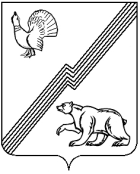 АДМИНИСТРАЦИЯ ГОРОДА ЮГОРСКАХанты-Мансийского автономного округа - ЮгрыРАСПОРЯЖЕНИЕот 09 ноября 2022 года								        № 525-р
О прогнозе социально-экономического развития города Югорска на период до 2036 годаВ соответствии с Федеральным законом от 28.06.2014 № 172-ФЗ                     «О стратегическом планировании в Российской Федерации», постановлением администрации города Югорска от 02.11.2018 № 3051 «О Порядке разработки, корректировки, утверждения (одобрения) прогноза социально-экономического развития города Югорска на долгосрочный период, осуществления мониторинга и контроля его реализации»:1. Одобрить прогноз социально-экономического развития города Югорска на период до 2036 года (далее - долгосрочный прогноз) (приложение).2. Органам и структурным подразделениям администрации города Югорска использовать долгосрочный прогноз при разработке отраслевых документов стратегического планирования и проектов муниципальных программ города Югорска.3. Распоряжение администрации города Югорска от 01.08.2019 № 330 «О прогнозе социально-экономического развития города Югорска на период до 2036 года» признать утратившим силу.Исполняющий обязанностиглавы города Югорска                                                                   Д.А. КрыловПриложениек распоряжениюадминистрации города Югорскаот 09 ноября 2022 года № 525-рПрогноз социально-экономического развитиягорода Югорска на период до 2036 годаПрогноз социально-экономического развития города Югорска на период до 2036 года (далее - долгосрочный прогноз) является одним из основных документов системы стратегического планирования города Югорска. Он определяет направления и ожидаемые результаты социально-экономического развития города Югорска в долгосрочной перспективе и содержит основные тенденции и обоснование внутренних и внешних условий достижения целевых показателей. Долгосрочный прогноз базируется на основе исходных условий, основных параметров долгосрочного прогноза социально-экономического развития Российской Федерации на период до 2036 года, основных показателях прогноза социально-экономического развития Ханты-Мансийского автономного округа - Югры на период до 2036 года,   Стратегии социально-экономического развития муниципального образования город Югорск до 2030 года и других документов долгосрочного характера.  В долгосрочном прогнозе отражены запланированные к реализации мероприятия, направленные на достижение национальных целей развития, установленных указами Президента Российской Федерации от 07.05.2018    № 204 «О национальных целях и стратегических задачах развития Российской Федерации на период до 2024 года», от 21.07.2020 № 474                     «О национальных целях развития Российской Федерации на период до 2030 года».Оценка достигнутого уровня социально-экономического             развития города ЮгорскаСоциально-экономическое положение города Югорска в 2020-2022 годах характеризуется следующими показателями:Таблица 1Динамика показателей социально-экономического развития города ЮгорскаОбщая характеристика сценария социально-экономического развитияОсновные направления социально-экономического развития города Югорска на долгосрочную перспективу определены на основе приоритетов, сформулированных в указах Президента Российской Федерации                               от 07.05.2018 № 204 «О национальных целях и стратегических задачах развития Российской Федерации на период до 2024 года», от 21.07.2020                     № 474 «О национальных целях развития Российской Федерации на                 период до 2030 года», Стратегии социально-экономического развития муниципального образования город Югорск до 2030 года.Сценарии развития соответствуют долгосрочному прогнозу социально-экономического развития Ханты-Мансийского автономного округа - Югры.На долгосрочную перспективу выделяются 2 варианта сценария социально-экономического развития - базовый и целевой. Базовый вариант (вариант 1) характеризует развитие экономики в условиях сохранения консервативных тенденций, исходит из относительно устойчивой комбинации внешних и внутренних условий, позволяющей сохранить достигнутые показатели социально-экономического развития территории.Экономический рост по базовому варианту прогноза будет обеспечиваться увеличением инвестиций в основной капитал.Целевой вариант (вариант 2) предполагает выход экономики на траекторию устойчивого роста, стабилизацию инфляции при одновременном обеспечении макроэкономической сбалансированности.При данном сценарии развития города ресурсы будут сконцентрированы не только на существующих точках роста, но и на создании условий для появления новых источников развития экономической и социальной сферы города Югорска.Для долгосрочного бюджетного планирования предлагается базовый вариант, результатом реализации которого станет достижение стратегических целей социально-экономического развития города Югорска.Таблица 2Основные показатели прогнозасоциально-экономического развития города Югорска до 2036 годаОсновные макроэкономические параметры базового варианта прогнозаДемографическая ситуацияОсновные направления демографической политики связаны с реализацией национального проекта «Демография» и соответствующих региональных проектов, направленных на создание условий  для доступности дошкольного образования детей в возрасте до 3 лет, повышения качества жизни старшего поколения и занятий физической культурой и спортом.Значительное влияние на экономические процессы оказывает демографическая ситуация. При сохранении сложившихся тенденций естественного и миграционного прироста  в долгосрочном периоде к 2036 году среднегодовая численность населения может достичь 42,2 тыс. человек.  При этом в возрастной структуре населения будет увеличиваться доля населения трудоспособного и старше трудоспособного возрастов, что приведёт к дополнительным затратам на здравоохранение, социальную защиту, а также пенсионную систему. Улучшение демографической ситуации возможно за счет проведения активной политики по повышению уровня и качества жизни населения, развитие объектов социальной сферы и жилищного строительства.Динамика показателей рождаемости в первой половине прогнозного периода характеризуется сокращением числа женщин репродуктивного возраста, которого достигли родившиеся в малочисленном поколении 90-х годов, и постепенным увеличением показателя после 2025 года в результате вступления в репродуктивный период поколения 2000-х годов.В прогнозном периоде будут происходить изменения возрастного состава населения: - численность населения моложе трудоспособного возраста будет ежегодно снижаться за счет снижения показателей рождаемости; - «переходный период», предусмотренный изменением пенсионного законодательства, отразится на численности граждан трудоспособного возраста, число которых в абсолютном выражении будет увеличиваться.Современные информационные технологии активно внедряются в сферу здравоохранения и оказывают положительное влияние на развитие новых способов организации медицинской помощи населению города Югорска.Меры, направленные на повышение доступности и качества оказания специализированной, в том числе высокотехнологичной медицинской помощи будут способствовать сохранению показателя смертности населения города Югорска. В городе Югорске созданы условия для укрепления здоровья югорчан посредством комплексной системы медицинской помощи и единой профилактической среды.Формирование системы мотивации граждан к здоровому образу жизни, включая здоровое питание и отказ от вредных привычек, создание для всех категорий и групп населения условий для занятий физической культурой и спортом, развитие системы раннего выявления заболеваний, патологических состояний и факторов риска их развития, включая проведение медицинских осмотров и диспансеризации населения, обеспечение граждан качественными и безопасными лекарственными средствами, будет способствовать увеличению ожидаемой продолжительности жизни при рождении на протяжении всего прогнозируемого периода. В долгосрочной перспективе будет сохраняться положительное сальдо миграционного движения населения. Предполагается, что ежегодный миграционный прирост населения будет осуществляться за счет граждан трудоспособного возраста, которые по разным причинам приезжают и трудоустраиваются в организации города Югорска.Основной задачей в регулировании миграционных потоков является недопущение напряженности на местном рынке труда.Стратегической целью демографической политики в городе Югорске, как и в целом в регионе, является улучшение демографической ситуации на основе увеличения продолжительности жизни за счет укрепления здоровья населения, создания благоприятных условий для рождения и воспитания детей, оптимизации миграционных потоков.Инвестиции в основной капиталДеятельность органов местного самоуправления по привлечению и наиболее эффективному использованию средств, вкладываемых на территории города Югорска, составляет суть муниципальной инвестиционной политики.Основная цель муниципальной инвестиционной политики в прогнозном периоде - создание максимально комфортных условий для старта и ведения бизнес-проектов, а также формирование эффективной системы привлечения инвестиций.Основными задачами органов местного самоуправления в развитии инвестиционной сферы будут являться формирование эффективной системы поддержки инвестиционных проектов, предусматривающей существенное сокращение сроков и упрощение процедур предоставления земельных участков для реализации инвестиционных проектов, иных согласительных и разрешительных процедур по отношению к инвесторам. Кроме того, важным направлением для улучшения общего инвестиционного климата территории является развитие доступной для размещений производственных и иных объектов инфраструктуры.На долгосрочный период определены следующие инвестиционные приоритеты:  - развитие обрабатывающих производств: содействие развитию лесоперерабатывающей промышленности, реализации проектов по производству инновационных строительных материалов;- развитие дорожно-транспортной инфраструктуры: создание условий для устойчивого развития сети автомобильных дорог местного значения, обеспечивающих повышение доступности и безопасности транспортных услуг (строительство, реконструкция и капитальный ремонт автомобильных дорог, реконструкция объездной автомобильной дороги); формирования на территории города транспортно-логистического центра;- комплексная модернизация коммунальной инфраструктуры: внедрение малоэнергоемких технологий и энергоэффективных видов оборудования, технических средств и материалов, реконструкция котельных и инженерных сетей с заменой оборудования и технологий для производства и передачи энергии; создание условий для развития экологической промышленности, включая модернизацию полигона твердых коммунальных отходов;- создание условий для развития агропромышленного комплекса, стимулирование развития малых форм хозяйствования (крестьянских (фермерских) хозяйств) с целью увеличения объемов производства продукции животноводства, в дальнейшем, при наличии возможных производителей, развития тепличных хозяйств, расширения ассортимента; - создание условий для развития событийного, спортивного, этнографического, экологического, экстремального, историко-познавательного, делового туризма; - строительство и реконструкция объектов социальной сферы.Точками роста социально-экономического развития города Югорска могут стать следующие проекты: - «Создание индустриального парка на территории города Югорска».    В результате реализации проекта может появиться комплекс с готовыми производственными, офисными и складскими площадями, развитой инфраструктурой и необходимыми коммуникациями. Потенциальными резидентами парка могут быть производственные компании малого и среднего бизнеса, транспортно-логистические компании, торговля, строительные организации; - «Модернизация лесоперерабатывающего производства общества с ограниченной ответственностью «Тайга»» (глубокая переработка древесины, отходов лесопромышленного производства);- «Музейно-туристический комплекс «Ворота в Югру» на территории музея под открытым небом «Суеват-пауль». Важным направлением инвестиционной политики органов местного самоуправления является работа по включению инвестиционных проектов, необходимых для жизнеобеспечения города Югорска, в государственные программы. Эта работа особенно актуальна для таких сфер, как снос ветхого жилья, коммунальная энергетика, социальная сфера. Мероприятия государственных программ финансируются из бюджетов нескольких уровней на основе долевого участия. Стратегической целью государственной жилищной политики, реализуемой на территории города Югорска, является обеспечение доступности жильем для всех категорий граждан, с акцентированием внимания на обеспечение жильем малоимущих граждан, многодетных семей и других отдельных категорий, сокращение доли аварийного и ветхого жилья.  Существует необходимость дополнительного создания учебных       мест для перехода в односменный режим работы общеобразовательных учреждений. В перспективе планируется строительство общеобразовательной школы на 1000 мест.Реализация приоритетного национального проекта «Развитие малого и среднего предпринимательства» на территории города Югорска будет способствовать созданию благоприятных условий для предпринимательской деятельности, организация новых и развитие существующих предприятий малого и среднего бизнеса и, соответственно, увеличению частных инвестиций в экономику города.Начиная с 2023 года, градообразующим предприятием обществом          с ограниченной ответственностью «Газпром трансгаз Югорск» (далее -     ООО «Газпром трансгаз Югорск») планируется значительно увеличить финансирование на обновление производственных фондов по сравнению с предыдущим периодом. В долгосрочном прогнозе заложен равномерный прирост объемов инвестиций в основной капитал. Динамика инвестиций в основной капитал в долгосрочном периоде будет определяться объемами средств предприятий, направляемых на модернизацию и развитие производства, а также бюджетными капитальными вложениями в инфраструктурные объекты, отрасли, связанные с развитием человеческого капитала, жилищное строительство.  Рынок трудаСитуация на рынке труда определяется демографическими тенденциями, деятельностью крупных и средних предприятий города, развитием сферы малого и среднего бизнеса, а также реализацией мер по трудоустройству и повышению конкурентоспособности незанятого населения.Преобладающая часть занятого населения сосредоточена в крупных и средних предприятиях города, одним из которых является градообразующее предприятие – ООО «Газпром трансгаз Югорск», обеспечивающее стабильность и сохранение рабочих мест. По-прежнему остается сложным трудоустройство граждан отдельных социально-демографических групп (молодежь без практического опыта работы, отдельные контингенты женского населения, инвалиды). Своевременная и целенаправленная профориентация старшеклассников образовательных школ профессиям, востребованным на региональном и местном рынке труда, может стать одним из направлений, обеспечивающих снижение уровня безработицы за счет выпускников учебных заведений профессионального образования. В связи с этим задача в прогнозный период - создать условия на рынке труда и образовательных услуг, при которых минимизировать негативные процессы от возможного роста безработицы, вызванные технической модернизацией организаций, их перепрофилированием, а также повышением пенсионного возраста.Решение этой задачи - своевременная подготовка (переподготовка) высококвалифицированных специалистов, востребованных субъектами экономической деятельности города Югорска. К оказанию гражданам услуг по организации профессиональной ориентации в целях выбора сферы деятельности (профессии), трудоустройства, прохождения профессионального обучения и получения дополнительного профессионального образования, по организации сопровождения при содействии занятости инвалидов и по самозанятости,                 а также по организации ярмарок вакансий и учебных рабочих мест планируется привлекать негосударственных поставщиков, в том числе и социально ориентированные некоммерческие организации.Развитие рынка труда в долгосрочной перспективе будет направлено на увеличение занятости населения, путем создания новых рабочих через реализацию инвестиционных проектов, включая сектор малого и среднего предпринимательства. Снижение уровня безработицы будет происходить за счет повышения активности населения в самостоятельном поиске работы, проявления предпринимательской инициативы по открытию собственного дела, создания новых рабочих мест в действующих организациях.Стратегической целью в области развития рынка труда в долгосрочной перспективе является создание условий для обеспечения экономики высокопрофессиональными кадрами и повышения эффективности их использования. Важнейшим условием в реализации данных целей станет сбалансированность местного рынка труда и создание условий для профессиональной и территориальной мобильности населения.Денежные доходы населенияВажнейшим показателем благосостояния общества служит уровень доходов населения.    Рост доходов населения будет обеспечиваться, прежде всего, доходами от занятости населения, предпринимательской деятельности и иных социальных выплат.В структуре доходов заработная плата является основным источником доходов населения. На протяжении ряда лет отмечается стабильный рост заработной  платы работников крупных и средних предприятий и организаций города Югорска. Среднемесячная номинальная начисленная заработная плата работников крупных и средних организаций города выше среднего значения по Ханты-Мансийскому автономному округу - Югре. В долгосрочной перспективе повышению реальных располагаемых денежных доходов населения будет способствовать устойчивый экономический рост, увеличение трудовых доходов граждан, низкий уровень инфляции, а также динамика изменения численности работающего населения, которая в базовом варианте с 2023 года будет иметь тенденцию роста.Росту доходов населения и снижению уровня бедности в долгосрочной перспективе будут способствовать: - создание высокопроизводительных рабочих мест;- система дополнительного пенсионного обеспечения;- совершенствование механизмов адресной социальной защиты и системы социального обслуживания граждан; - предоставление гражданам пособий, выплат и других мер социальной поддержки, предусмотренных законодательством; - ежегодная индексация социальных выплат с учетом уровня инфляции; - развитие практики применения социального контракта, предусматривающего взаимные обязательства государства и получателей социальной помощи.ПромышленностьТерриторию города Югорска отличает довольно низкая диверсификация обрабатывающих производств (промышленное производство) - индикатор развития любой территории.В структуре промышленного производства крупные и средние обрабатывающие предприятия осуществляют услуги по ремонту и монтажу машин и оборудования и занимаются производством пищевой продукции. Сектор обрабатывающего производства составляет порядка 65,6% от общего объема промышленной продукции. Остальная часть приходится на обеспечение энергоресурсами населения, оказание услуг по водоснабжению, водоотведению.В прогнозном периоде, в целом предполагается сохранение достигнутых объемов производства и реализации продукции и услуг промышленного характера, а при благоприятных условиях - рост показателей имеющихся производств.Несмотря на то, что в общем объеме отгруженных товаров собственного производства, выполненных работ и услуг по основным видам экономической деятельности доля объема промышленного производства незначительна, развитие промышленного сектора на долгосрочную перспективу является одним из приоритетных направлений социально-экономического развития города Югорска. Данный сектор экономики позволяет обеспечить стабильное развитие территории, предполагает сохранение и создание новых квалифицированных рабочих мест, тем самым вносит большой вклад в общее социально-экономическое развитие города.В объеме промышленного производства сектор малого предпринимательства представлен, в основном, двумя направлениями: деревообработкой и производством продуктов питания. Дальнейшее развитие промышленного производства возможно за счет привлечения в данную сферу частных инвесторов, развития малого и среднего предпринимательства. Перспективными направлениями могут стать: реализация проектов по производству инновационных строительных материалов и внедрению инновационных технологий строительства, организация производства битума для дорожного строительства, лесопереработка, строительство мусороперерабатывающего завода, развитие пищевой промышленности, увеличение ассортимента выпускаемой продукции, возможно, развитие торфодобычи, добычи песка.Новая промышленная политика Ханты-Мансийского автономного округа - Югры опирается на зональные закономерности развития: для города Югорска, относящегося к староосвоенной зоне, актуальными являются поддержка интеллектуального производственного и сервисного бизнеса всех размеров (с акцентом на развитие производств обрабатывающей и перерабатывающей промышленности нового типа), и их «уплотнения»/концентрации на площадках индустриальных парков. Оказание государственной поддержки обрабатывающих отраслей промышленности путем реализации финансовых, имущественных и институциональных мер должно стать одним из основных механизмов повышения конкурентоспособности промышленного производства.Социальная сфераСоздание условий для повышения конкурентоспособности человеческого капитала является основным приоритетом развития социальной сферы в прогнозном периоде. Приоритетные меры по развитию социальной сферы, задачи государственной политики, а также ключевые принципы ее реализации предусмотрены в документах стратегического планирования федерального, окружного, муниципального уровня, национальных проектах.Основной целью развития системы образования города Югорска является обеспечение доступности качественного образования, соответствующего требованиям инновационного развития экономики, современным потребностям общества и каждого жителя города Югорска.Основным инструментом достижения целей станет участие в реализации региональных проектов: - проект «Современная школа» направлен на внедрение на уровнях основного общего и среднего общего образования новых методов обучения и воспитания, образовательных технологий, обеспечивающих повышение мотивации к обучению, вовлеченности в образовательный процесс и позволит каждому ребенку получить качественное современное образование;- внедрение современных дополнительных общеобразовательных программ, соответствующих интересам детей и их родителей, особенностям и потребностям социально-экономического развития, способствующих раскрытию талантов и способностей каждого ребенка - задача проекта «Успех каждого ребенка». Благодаря «Сертификату дополнительного образования детей» в реализацию программ открытого образования включаются негосударственные организации, осуществляющие образовательную деятельность. Развитие ранней профориентации ребенка, внедрение индивидуальных учебных планов в соответствии с профессиональными предпочтениями – еще одно направление данного проекта;- в ходе реализации проекта «Цифровая образовательная среда» все образовательные учреждения города Югорска, будут обеспечены стабильным и быстрым интернет-соединением. Планируется внедрение единой цифровой образовательной платформы, обеспечивающей цифровизацию управления сферой образования, повышение ее открытости;- мероприятия проекта «Содействие занятости женщин - создание условий дошкольного образования для детей в возрасте до трех лет» направлены на удовлетворение спроса населения в дошкольном образовании. В прогнозном периоде в целях повышения качества и результативности образования, успешной социализации детей и молодежи планируется обеспечить модернизацию программ в системах общего и дополнительного образования детей, оснащение материально-технической базы образовательных учреждений в соответствии с требованиями федеральных государственных стандартов образования, увеличение охвата детей дополнительным образованием, создание новых мест в общеобразовательных учреждениях.Продолжится реализация плана основных мероприятий в рамках проведения «Десятилетия детства». Президент Российской Федерации выделил задачу воспитания гармонично развитой и социально ответственной личности как приоритетную. В образовательных учреждениях реализуются современные подходы к воспитанию и гражданскому образованию, профилактике экстремизма в школьной среде, создана система воспитательной работы с учетом традиций учреждения. Город располагает уникальными воспитательными практиками кадетского образования, основанными на использовании исторического опыта, его переосмыслении и применении. В центре патриотического воспитания «Доблесть»,     созданного на базе муниципального бюджетного общеобразовательного учреждения «Средняя общеобразовательная школа № 2» с участием общества с ограниченной ответственностью «Газпром трансгаз Югорск»        и 9-го отряда Федеральной противопожарной службы по Ханты-Мансийскому автономному округу - Югре, реализуются дополнительные общеобразовательные программы, направленные на патриотическое воспитание детей и молодежи, активно развивается движение «Юнармия», создан штаб местного отделения.В городе Югорске созданы условия для реализации творческих способностей молодых людей в самых различных направлениях молодежной культуры, сложилась качественная система развития социально-активной молодежи, которая находит поддержку среди учреждений и предприятий города, способствуют развитию гражданско-патриотических качеств молодежи. Деятельность в сфере молодежной политики в городе Югорске будет направлена на:- поддержку талантливой молодежи, молодежных инициатив;- гражданское становление и патриотическое воспитание молодежи;- пропаганду здорового образа жизни, организацию досуга молодежи;- организацию временного трудоустройства;- поддержку деятельности молодежных общественных объединений и волонтерского движения.Реализация молодежной политики, предусматривающей формирование необходимых условий для конструктивного взаимодействия молодежи с институтами гражданского общества, должна способствовать сохранению традиционных российских семейных ценностей и духовно-нравственного воспитания детей и молодежи. Развитие системы отдыха и оздоровления детей представляет собой одно из важных направлений политики в социальной сфере. Основным элементом данной системы является межведомственное взаимодействие, которое строится через создание единого правового поля, координацию деятельности, реализацию функций контроля, информационное обеспечение                      и повышение уровня материально-технической базы учреждений, оказывающих услуги по организации оздоровления и отдыха детей.В прогнозном периоде продолжится работа по организации отдыха и оздоровления, как на базе учреждений, расположенных на территории города Югорска, так и за его пределами в климатически благоприятных зонах (детские оздоровительные лагеря). Развитие сферы культуры в прогнозном периоде будет направлено на создание необходимых условий для реализации творческого потенциала населения, цифровизацию услуг и формирование информационного пространства, повышение качества и разнообразие услуг.Работа по модернизации и развитию учреждений и организаций культуры будет продолжена. Участие в региональном проекте «Культурная среда» позволит обеспечить качественно новый уровень развития инфраструктуры данной сферы, в том числе обновить материально-техническую базу учреждений дополнительного образования культуры за счет приобретения необходимых инструментов, оборудования и материалов.  Региональный проект «Творческие люди» предполагает поддержку талантливых детей и молодежи, участие творческих коллективов в различных конкурсах, повышение квалификации работников отрасли культуры, в том числе на базе Центров непрерывного образования повышения квалификации творческих и управленческих кадров в сфере культуры, созданных на базе ведущих творческих ВУЗов.Региональный проект «Цифровая культура» предполагает цифровизацию услуг и формирование информационного пространства в сфере культуры. В рамках проекта планируется создание виртуальных концертных залов, оцифровка книжных памятников и включение в Национальную электронную библиотеку, создание виртуальных выставочных проектов, снабженных цифровыми гидами в формате дополненной реальности, что должно увеличить число граждан, принимающих участие в культурной деятельности.В дальнейшем будет продолжена реализация уникальных и привлекательных с точки зрения событийного туризма мероприятий, подчеркивающих самобытность и творческий потенциал народов, проживающих на территории Ханты-Мансийского автономного округа-Югры.  Деятельность в сфере физической культуры и спорта будет сосредоточена на выполнении регионального проекта «Спорт - норма жизни», который реализуется в рамках национального проекта «Демография». Результатом реализации мероприятий должно стать создание для всех категорий и групп населения условий для занятия физической культурой и спортом, в том числе повышение уровня обеспеченности объектами спорта, а также формирование спортивного резерва.Для сохранения положительной динамики и устойчивого развития сферы физической культуры и спорта будут решаться задачи:- повышения мотивации граждан к регулярным занятиям физической культурой и массовым спортом;- обеспечение доступа жителям города Югорска к современной спортивной инфраструктуре;- создание условий для успешного выступления спортсменов города Югорска на официальных соревнованиях различного уровня;- популяризация спорта.Проводимая в городе Югорске политика в области физической культуры и спорта направлена на введение мер по укреплению здоровья подрастающего поколения, на повсеместное вовлечение детей и молодежи в занятия физической культурой и спортом, на развитие детско-юношеского спорта.Основным критерием качественного проведения учебно-тренировочного процесса является состояние материально-технической базы спортивных учреждений: наличие открытых спортивных сооружений, спортивных залов, оснащенных необходимым спортивным оборудованием и инвентарем, наличие современного специализированного оборудования для организации и проведения спортивных мероприятий, организационной техники, обеспечение спортсменов качественным спортивным инвентарем и спортивной формой, соответствующими по своим потребительским и функциональным характеристикам, действующим нормативам и санитарно-гигиеническим требованиям.В прогнозном периоде планируется ежегодное увеличение количества спортивных сооружений за счет строительства открытых плоскостных (игровых) площадок.  Будет продолжена работа по созданию условий для упрощения доступа негосударственных (коммерческих, некоммерческих) организаций, в том числе социально-ориентированных некоммерческих организаций, к предоставлению населению услуг в сфере социального обслуживания. Развитие рынка социальных услуг должно способствовать повышению обеспеченности населения социальными услугами при рациональном использовании бюджетных средств.Таблица 3Показатели прогноза социально-экономического развития города Югорска на период до 2036 годаНаименование показателей2020отчет2021отчет2022 оценкаЧисленность населения (среднегодовая), тыс. человек38,338,739,0Объем промышленного производства (по крупным и средним предприятиям), млн. рублей1220,61608,71583,6Индекс промышленного производства, в %93,7122,688,5Инвестиции в основной капитал (без субъектов малого предпринимательства), млн. рублей2651,21721,21753,0Индекс физического объема инвестиций в основной капитал, в %65,661,989,4Среднемесячная номинальная начисленная заработная плата одного работника по крупным и средним предприятиям, рублей99621,7104503,8115774,0Среднедушевые денежные доходы населения в месяц, рублей51944,753218,955750,6Реальные располагаемые денежные доходы населения, в %98,197,194,8Уровень зарегистрированной безработицы (на конец года), в %3,140,730,73Ввод жилья, тыс. кв. м32,719,624,8Наименование показателейВарианты20222023202420252026-20302031-2036Индекс потребительских цен (декабрь к декабрю), в %базовый110,5104,8103,8104,0104,0104,0Индекс промышленного производства, в %базовый88,5100,1100,2100,3100,5100,5Инвестиции в основной капитал (без субъектов малого предпринимательства),  в %базовый89,4193,698,194,495,8-96,196,1-96,4Реальная заработная плата, в %базовый100,399,3101,4101,4101,3-101,6101,6-102,0Уровень зарегистрированной безработицы, в %базовый0,730,940,970,90,86-0,770,75-0,65ПоказателиотчетотчетоценкапрогнозпрогнозпрогнозпрогнозпрогнозпрогнозпрогнозпрогнозпрогнозпрогнозпрогнозпрогнозПоказатели202020212022202320232024202420252025202620262027202720282028Показатели202020212022вариантвариантвариантвариантвариантвариантвариантвариантвариантвариантвариантвариантПоказатели202020212022121212121212Демографические показателиЧисленность населения (среднегодовая), тыс. чел.38,338,739,039,3539,3639,6439,740,040,140,3540,440,640,740,941,0Промышленное производствоОбъем отгруженных товаров собственного производства, выполненных работ и услуг собственными силами (по крупным  и средним предприятиям) производителей промышленной продукции, млн. руб.1220,61608,71583,61692,61699,91787,31802,11881,11904,21979,02004,62080,42108,72187,52215,9индекс производства, %93,7122,688,5100,1100,5100,2100,6100,3100,7100,5100,7100,4100,7100,5100,6- обрабатывающие производства, млн. руб.729,01056,01024,01095,31100,61158,41168,61220,61236,51285,61301,31352,71367,71423,41436,0индекс производства, %97,0132,384,1100,1100,5100,2100,6100,3100,7100,2100,3100,1100,2100,1100,2- обеспечение электрической энергией, газом и паром; кондиционирование воздуха, млн. руб. 353,7413,3406,6437,6439,3462,5466,3487,1493,0512,2519,9538,1548,8566,3578,7индекс производства, %85,7115,593,7100,1100,5100,2100,6100,3100,7101,2101,4101,1101,6101,3101,5- водоснабжение, водоотведение, организация сбора и утилизации отходов, деятельность по ликвидации загрязнений, млн. руб.137,9139,4153,0159,7160,0166,4167,2173,4174,8181,2183,4189,6192,2197,8201,2индекс производства, %95,390,1105,3100,1100,3100,1100,4100,2100,5100,5100,9100,6100,8100,3100,6Инвестиции Объем инвестиций в основной капитал за счет всех источников финансирования (без субъектов малого предпринимательства), млн. руб.2651,21721,21753,03604,13622,93738,43776,33702,23764,43697,53765,03698,03771,33693,33778,7индекс физического объема, %65,661,989,4193,6194,698,199,094,495,195,896,096,096,295,896,3Ввод жилья, тыс. кв. м32,719,624,826,830,025,528,523,026,522,522,815,016,712,214,6Общая площадь жилых помещений, приходящаяся в среднем на 1 жителя (на конец года), кв. м28,228,428,628,929,029,329,429,429,629,529,729,529,729,529,7Денежные доходы и расходы населенияЧисленность населения с денежными доходами ниже величины прожиточного минимума в % ко всему населению4,24,44,34,44,34,44,34,34,14,24,14,24,14,24,1Труд и занятостьЧисленность экономически активного населения, тыс. чел.26,4526,5626,626,6526,726,7526,826,826,8526,8526,926,926,9526,9527,0Уровень зарегистрированной безработицы (на конец периода), %3,140,730,730,940,730,970,710,900,700,860,710,840,720,820,73Реальная заработная плата103,1101,70100,399,3100,5101,4101,6101,4102,3101,3102,0101,4102,0101,5102,1ПоказателипрогнозпрогнозпрогнозпрогнозпрогнозпрогнозпрогнозпрогнозпрогнозпрогнозпрогнозпрогнозпрогнозпрогнозпрогнозпрогнозПоказатели2029202920302030203120312032203220332033203420342035203520362036ПоказателивариантвариантвариантвариантвариантвариантвариантвариантвариантвариантвариантвариантвариантвариантвариантвариантПоказатели1212121212121212Демографические показателиЧисленность населения (среднегодовая), тыс. чел.41,141,2441,441,541,741,841,8541,9341,941,9741,942,042,042,142,142,2Промышленное производствоОбъем отгруженных товаров собственного производства, выполненных работ и услуг собственными силами (по крупным  и средним предприятиям) производителей промышленной продукции, млн. руб.2301,42332,42422,62453,72547,42583,82677,62719,02812,72861,72953,93012,43104,73165,63258,83329,0индекс производства, %100,6100,8100,7100,8100,5100,9100,5100,8100,5100,9100,5100,9100,6100,8100,5101,0- обрабатывающие производства, млн. руб.1498,11509,31579,01586,21661,31670,11746,61756,91836,51848,31929,21944,62028,62042,02129,32144,3индекс производства, %100,2100,3100,4100,3100,2100,6100,1100,5100,2100,6100,1100,6100,2100,5100,1100,6- обеспечение электрической энергией, газом и паром; кондиционирование воздуха, млн. руб. 596,6612,2627,3646,2660,2682,2694,9719,4729,2758,7766,8800,8807,0844,6848,6892,4индекс производства, %101,4101,8101,2101,6101,3101,6101,3101,5101,0101,5101,2101,6101,3101,5101,2101,7- водоснабжение, водоотведение, организация сбора и утилизации отходов, деятельность по ликвидации загрязнений, млн. руб.206,7210,9216,3221,3225,9231,5236,1242,7247,0254,7257,9267,0269,1279,1280,9292,3индекс производства, %100,5100,8100,6100,9100,4100,6100,5100,8100,6100,9100,4100,8100,3100,5100,4100,7Инвестиции Объем инвестиций в основной капитал за счет всех источников финансирования (без субъектов малого предпринимательства), млн. руб.3693,93789,53695,23798,33698,03808,23699,63817,53700,23826,73700,13835,83702,53848,33710,63880,0индекс физического объема, %96,096,496,196,496,196,496,196,496,296,496,296,496,296,596,496,9Ввод жилья, тыс. кв. м11,212,911,212,912,212,913,213,913,213,913,213,913,213,913,213,9Общая площадь жилых помещений, приходящаяся в среднем на 1 жителя (на конец года), кв. м29,529,729,529,729,529,729,629,829,830,029,930,130,230,430,430,7Денежные доходы и расходы населенияЧисленность населения с денежными доходами ниже величины прожиточного минимума в % ко всему населению4,14,04,14,04,14,04,14,04,14,04,14,04,14,04,14,0Труд и занятостьЧисленность экономически активного населения, тыс. чел.2727,127,127,227,227,327,327,3527,3527,427,427,427,527,5527,527,6Уровень зарегистрированной безработицы (на конец периода), %0,800,760,770,740,750,710,730,690,710,690,690,680,670,650,650,63Реальная заработная плата101,5102,1101,6102,2101,6102,2101,7102,3101,8102,3101,9102,1101,9102,2102,0102,3